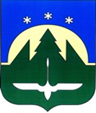 Городской округ Ханты-МансийскХанты-Мансийского автономного округа – ЮгрыДУМА ГОРОДА ХАНТЫ-МАНСИЙСКАРЕШЕНИЕ№ 192-VII РД		                                                         Принято29 сентября 2023 годаОб отчете об исполнении бюджета города Ханты-Мансийска за полугодие 2023 годаРассмотрев представленный Администрацией города Ханты-Мансийска отчет об исполнении бюджета города Ханты-Мансийска за полугодие 2023 года, утвержденный постановлением Администрации города Ханты-Мансийска
от 20.09.2023 № 547 «Об утверждении отчета об исполнении бюджета города Ханты-Мансийска за полугодие 2023 года», руководствуясь частью 1 статьи 69 Устава города Ханты-Мансийска,Дума города Ханты-Мансийска РЕШИЛА:1. Принять к сведению отчет об исполнении бюджета города
Ханты-Мансийска за полугодие 2023 года. 2. Настоящее Решение подлежит официальному опубликованию в средствах массовой информации.Председатель Думыгорода Ханты-Мансийска						             К.Л. Пенчуков  Подписано 29 сентября 2023 года